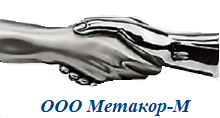 Стоимость заглушки с НДС3аглушки#3#4#6#8#10#12Ø402932----Ø503335----Ø653740----Ø80394347---Ø100465057---Ø150--100128153-Ø200--155205242279Ø250---310370448Ø300---436510596Ø400-----1032